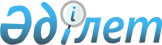 Об упоpядочении закупок заpубежных технологий, техники и дpугой пpодукции для отpаслей агpопpомышленного комплекса
					
			Утративший силу
			
			
		
					Постановление Кабинета Министpов Республики Казахстан от 29 декабpя 1993 года N 1312. Утратило силу - постановлением Правительства РК от 9 февраля 2005 г. N 124 (P050124)



     В целях упорядочения закупок зарубежных технологий, техники и другой продукции для агропромышленного комплекса, предотвращения завоза в республику устаревших образцов техники, пестицидов, гербицидов, семян растений, не прошедших государственные сортоиспытания, а также неоправданных затрат валютных средств на эти цели Кабинет Министров Республики Казахстан постановляет: 



     1. Считать недопустимым производить закупку у зарубежных фирм за счет иностранных кредитов и средств Республиканского валютного фонда техники и технологий, семян, племенного скота, средств защиты растений, вакцины и другой продукции сельскохозяйственного назначения без технико-экономического обоснования, экспертизы и соответствующих испытаний. 



     Утвердить Положение о порядке закупки зарубежных технологий, техники, семян, скота, средств защиты растений, вакцины и другой продукции для отраслей агропромышленного комплекса Республики Казахстан (прилагается). 



     2. Министерствам, ведомствам, научным организациям и другим учреждениям и предприятиям Республики Казахстан, занимающимся разработкой, производством и испытанием продукции, указанной в пункте 1 настоящего постановления, осуществить подготовку испытательных лабораторий (центров) к аккредитации. 



     Главному управлению по стандартизации и метрологии при Кабинете Министров Республики Казахстан провести аккредитацию испытательных лабораторий (центров) на право проведения сертификационных испытаний этой продукции в соответствии с поданными заявлениями. 



     3. Министерствам, государственным комитетам и ведомствам Республики Казахстан при закупках зарубежных технологий, техники, семян, скота, средств защиты растений, вакцины и другой продукции для агропромышленного комплекса в первую очередь выделять определенное количество их опытным и экспериментальным хозяйствам, испытательным лабораториям научно-исследовательских организаций Казахской академии сельскохозяйственных наук и сельскохозяйственных вузов, машиноиспытательным станциям Министерства сельского хозяйства Республики Казахстан. 



     Министерству финансов Республики Казахстан предусматривать ежегодно в проектах бюджета необходимые финансовые средства для централизованной закупки указанных образцов и организации их испытаний. 



     4. Министерству экономики Республики Казахстан совместно с Казахской академией сельскохозяйственных наук, заинтересованными министерствами и ведомствами проработать вопрос об организации начиная с 1994 года производства на основе отечественных технологий импортозамещающих материалов и техники, средств защиты растений и биопрепаратов. 



     5. В целях координации деятельности в области закупок зарубежных технологий, техники, семян растений, племенного скота, средств защиты растений, вакцины и другой продукции для отраслей агропромышленного комплекса, а также концентрации валютных средств для их приобретения может быть образовано акционерное общество, учреждаемое министерствами, ведомствами, государственными комитетами и акционерными компаниями, заинтересованными в данном вопросе. 


     Премьер-министр



   Республики Казахстан


                                      Утверждено



                            постановлением Кабинета Министров



                                  Республики Казахстан



                             от 29 декабря 1993 года N 1312




                              Положение 



          о порядке закупки зарубежных технологий, техники, 



        семян, скота, средств защиты растений, вакцины и другой 



           продукции для отраслей агропромышленного комплекса 




     1. Настоящее Положение устанавливает порядок закупки зарубежных технологий, техники, семян растений, племенного скота, средств защиты растений, вакцины и другой продукции для отраслей агропромышленного комплекса за счет иностранных кредитов и средств Республиканского валютного фонда. 



     2. Подготовка предложений по отбору промышленных образцов импортных машин, оборудования, технологий сельскохозяйственного назначения, семян, племенного скота, вакцины, средств защиты растений, планируемых к закупке за рубежом, производится специально созданными в министерствах, государственных комитетах, ведомствах или на предприятиях группами опытных специалистов. Образцы должны соответствовать уровню мировых стандартов и по технико-экономическим показателям превосходить аналоги, имеющиеся в производстве в странах СНГ. 



     3. Подготовленные предложения по закупке указанной продукции направляются на рассмотрение Межведомственного научно-технического совета агропромышленного комплекса Республики Казахстан для проведения научно-технической экспертизы. 



     Вопрос о закупке химических, биологических средств защиты растений и регуляторов роста решается Государственной межведомственной комиссией по испытанию и регистрации химических, биологических средств защиты, феромонов и регуляторов роста сельскохозяйственных растений и лесных насаждений в Республике Казахстан. 



     4. При наличии достоверных, обоснованных соответствующими испытаниями данных о высоких потребительских свойствах закупаемых технологий, техники, семян, племенного скота, средств защиты растений и другой продукции сельскохозяйственного назначения указанные в пункте 3 организации могут после соответствующей экспертизы принять решение о выдаче рекомендаций по закупке этой продукции без повторных испытаний. 



     5. В случае отсутствия достоверных данных о потребительских свойствах и опыта применения в условиях республики отобранные образцы технологий и техники, семена, племенной скот, средства защиты растений, вакцины закупаются в количестве, достаточном для проведения научной экспертизы, которая проводится в профильных лабораториях, опытных и экспериментальных хозяйствах научно-исследовательских организаций Казахской академии сельскохозяйственных наук, Национальной академии наук Республики Казахстан, на сортоучастках, машиноиспытательных станциях, учебно-опытных хозяйствах сельскохозяйственных вузов Министерства сельского хозяйства Республики Казахстан, сертификационных испытаний в лабораториях (центрах), аккредитованных Главным управлением по стандартизации и метрологии при Кабинете Министров Республики Казахстан. Проводится также государственная экологическая экспертиза этих образцов Министерством экологии и биоресурсов Республики Казахстан. 



     Затраты на разработку технико-экономических обоснований несут министерства, государственные комитеты, ведомства и предприятия всех видов собственности, закупающие импортную технику, технологии и другие виды продукции сельскохозяйственного назначения. Испытания их производятся за счет средств, выделяемых из государственного бюджета на эти цели. 



     6. Результаты испытаний рассматриваются соответственно Межведомственным научно-техническим советом агропромышленного комплекса Республики Казахстан и Государственной межведомственной комиссией по испытанию и регистрации химических, биологических средств защиты, феромонов и регуляторов роста сельскохозяйственных растений и лесных насаждений в Республике Казахстан. Их рекомендации доводятся до сведения потенциальных потребителей и Национального агентства по иностранным инвестициям при Министерстве экономики Республики Казахстан. 



     7. Предложения по закупке зарубежной техники, технологий, семян, племенного скота, вакцины, средств защиты растений и другой продукции сельскохозяйственного назначения, а также по организации производства импортозамещающей продукции, требующие валютного финансирования за счет иностранных кредитов и средств Республиканского валютного фонда, подлежат прохождению обязательной экспертизы в Национальном агентстве по иностранным инвестициям при Министерстве экономики Республики Казахстан. 



     8. Особо важные и спорные вопросы закупки зарубежных технологий, техники, семян, племенного скота, вакцины и другой продукции сельскохозяйственного назначения, а также предложения по организации импортозамещающей продукции могут быть рассмотрены Советом агропромышленного комплекса при Кабинете Министров Республики Казахстан и советом по машиностроению для агропромышленного комплекса при Кабинете министров Республики Казахстан. 



     9. Возмещение убытков от внедрения импортной техники, технологий, другой продукции сельскохозяйственного назначения, закупленных за счет кредитов под гарантию государства с нарушением установленного порядка, производится в соответствии с действующим законодательством юридическими лицами, выступающими заказчиками по закупке этих видов товаров. 

					© 2012. РГП на ПХВ «Институт законодательства и правовой информации Республики Казахстан» Министерства юстиции Республики Казахстан
				